         СОГЛАСОВАНО         председатель первичной          организации Профсоюза         МБДОУ д/с № 32          ____________ М.Ю. Бикташева         «01» марта   2022 гПОЛОЖЕНИЕо внутренней системе оценки качества муниципального бюджетного дошкольного образовательного учреждения«Детский сад № 322022г.Общие положения.Настоящее Положение о внутренней системе оценки качества муниципального бюджетного	дошкольного	образовательного	учреждения	«Детский	сад	№	32» (далее –МБДОУ ) ВСОКО предназначено для:установления соответствия качества дошкольного образования в МБДОУ требова- ниям ФГОС ДО;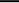 управления качеством образования в МБДОУ;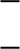 обеспечения участников образовательных отношений и общества в целом, объек- тивной и достоверной информацией о качестве дошкольного образования, предо- ставляемого МБДОУ.Положение разработано в соответствии с:Федеральным законом «Об образовании в Российской Федерации» от 29.12.2012№ 273 ФЗ;Приказом Минобрнауки России от 17 октября 2013 г. № 1155 «Об утверждении федерального государственного образовательного стандарта дошкольного образо- вания»;Приказом Министерства образования и науки Российской Федерации от 14 июня 2013 г. № 462 «Об утверждении порядка проведения самообследования образова- тельной организацией»;Постановлением Правительства РФ от 5 августа 2013 г. N 662 «Об осуществлении мониторинга системы образования»;Приказом Минобрнауки РФ от 10 декабря 2013 г. №	1324 «Об утверждениипоказателей деятельности образовательной организации, подлежащей самообсле- дованию»;Приказом Минобрнауки РФ от 5 декабря 2014 г. №	1547 «Об утверждениипоказателей, характеризующих общие критерии оценки качества образовательной деятельности организаций, осуществляющих образовательную деятельность».Положение распространяется на деятельность всех работников МБДОУ, осу- ществляющих профессиональную деятельность в соответствии с трудовым договором, в том числе, на сотрудников, работающих по совместительству.1.4 На основании данного Положения МБДОУ обеспечивает разработку, реализа- цию, проведение необходимых оценочных процедур, анализ, учет и дальнейшее ис- пользование полученных результатов.ВСОКО проводится в течение учебного года.Экспертная группа для проведения ВСОКО создается на основании приказа за- ведующего в количестве 5 человек.В настоящем Положении используются термины:Качество образования- комплексная характеристика образовательной деятель- ности и подготовки обучающегося, выражающая степень их соответствия феде- ральным государственным образовательным стандартам, образовательным стан- дартам, федеральным государственным требованиям и (или) потребностям фи- зического или юридического лица, в интересах которого осуществляется образо- вательная деятельность, в том числе степень достижения планируемых результа- тов образовательной программы (Федеральный закон от 29 декабря 2012 г. № 273-ФЗ «Об образовании в Российской Федерации», статья 2, п29).Система оценки качества дошкольного образования- совокупность взаимосвя-2занных субъектов, объектов, показателей, критериев, способов, механизмов и процедур оценивания основных качественных характеристик ДО, свидетель- ствующих о выполнении установленных нормативов, стандартов, требований и ожиданий (потребностей) родителей воспитанников дошкольных образователь- ных организаций.Качество условий- выполнение санитарно-гигиенических норм организации об- разовательного процесса; организация питания в дошкольном учреждении; реа- лизация мер по обеспечению безопасности воспитанников в организации обра- зовательного процесса.Качество образования дошкольной образовательной организации (далее ДОО) - это соответствие системы дошкольного образования, происходящих в ней про- цессов и достигнутых результатов ожиданиям и требованиям государства (ФГОС ДО), общества и различных групп потребителей: воспитанников, родите- лей, педагогов МАДОУ.Контроль образовательной деятельности в рамках реализации Программы в ДОО осуществляется не за образовательными результатами детей, а за условиями ее реализации, которые и способствуют достижению детьми определенных обра- зовательных результатов. Используемые в Организации критерии оценки эффек- тивности деятельности отдельных работников должны быть построены на пока- зателях, характеризующих создаваемые ими условия, при реализации образова- тельной программы (комментарии к ФГОС дошкольного образования, письмо Минобрнауки РФ от 28 февраля 2014 г. № 08-249).Оценивание качества- оценивание соответствия образовательной деятель- ности, реализуемой Организацией, заданным требованиям Стандарта и Про- граммы в дошкольном образовании направлено в первую очередь на оценивание созданных организацией условий в процессе образовательной деятельности (Примерная основная образовательная программа, 2015год).Критерий-признак, на основании которого производится оценка, классификация оцениваемого объекта.Мониторинг в системе образования- комплексное аналитическое от- слеживание процессов, определяющих количественно -качественные изменения качества образования, результатом которого является установление степени со- ответствия измеряемых образовательных результатов, условий их достижения и обеспечение общепризнанной, зафиксированной в нормативных документах и локальных актах, системе государственно-общественных требований к качеству образования, а также личностным ожиданиям участников образовательного про- цесса.Измерение- метод регистрации состояния качества образования, а также оценка уровня образовательных достижений, которые имеют стандартизированную форму и содержание которых соответствует реализуемым образовательным про- граммам.Государственный образовательный стандарт дошкольного образования пред- ставляет собой совокупность обязательных требований к дошкольному образо- ванию. Государственный образовательный стандарт дошкольного образования является ориентиром для независимой оценки качества дошкольного образова- ния.3Срок данного Положения не ограничен. Положение действует до принятия ново- го.Основные цели, задачи, принципы и функции внутренней системы оценки качества образования.Целью системы оценки качества образования является установление соответствия качества дошкольного образования в МБДОУ федеральному государственному обра- зовательному стандарту дошкольного образования, требованиям и (или) потребностям потребителей.Задачи внутренней системы оценки качества образования:получить объективную информацию о функционировании и развитии учрежде- ния;предоставить участникам образовательного процесса достоверную информацию о качестве образования;принять обоснованные и своевременные управленческие решения по совершен- ствованию образовательной деятельности учреждения;прогнозировать развитие образовательной системы МБДОУ.Система оценки качества образования в МБДОУ строится в соответствии с принципами:системности;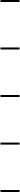 объективности информации о качестве образования;открытости процедуры оценки качества образования	и информации для различных групп потребителей;реалистичности требований, показателей, критериев качества образования, их социальной и личностной значимости;учета возрастных особенностей развития воспитанников при оценке результатов их обучения и развития;минимизации системы показателей.Функции ВСОКО:Информационная. Дает возможность	выяснить результативность педа- гогического процесса, получить сведения о состоянии образовательной деятель- ности, обеспечить обратную связь.Побудительная. Участие в оценке качества различных участников образователь- ной деятельности - воспитателей, старшего воспитателя, заместителя заведующего по ВМР, заведующего, родителей (законных представителей) - повышает уровень их педагогической культуры, интерес к воспитанию, побуждает к более глубокому изучению детей, самоанализу своего педагогического труда. Благодаря системе оценки качества процесс построения образовательной деятельности в МБДОУ может стать личностно ориентированным, т.е. соответствовать широкому диапазону личностных возможностей деятельности педагога.Формирующая. Внедрение системы оценки качества в работу МБДОУ позволит более эффективно использовать «зону ближайшего развития» ребенка. Для пол- ноценного формирования личности ребенка необходимо знать его сильные, слабые и оформляющиеся стороны, что может быть полно отслежено с помощью системы оценки качества. Опираясь на его результаты, педагог сможет подо- брать методы и приемы индивидуально для каждого ребенка, учитывая его воз-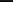 можности.Коррекционная. Тесно связана с формирующей функцией. Направленность оценки качества на особенности текущих процессов предполагает обнаружение и фиксацию многочисленных непрогнозируемых, неожиданных результатов реа- лизации образовательной деятельности.Организационная структура внутренней системы оценки качества образования.Организационная структура МБДОУ занимающаяся оценкой качества образования и интерпретацией полученных результатов, включает в себя: администрацию МБДОУ, временную структуру- экспертную группу.Администрация МБДОУ:формирует блок локальных актов, регулирующих функционирование ВСОКО МБДОУ и приложений к ним, утверждает их приказом заведующего и контро- лирует их исполнение;разрабатывает мероприятия и готовит предложения, направленные на совершен- ствование внутренней системы оценки качества образования в МБДОУ, участ- вует в этих мероприятиях;обеспечивает, на основе программ: основной образовательной программы до- школьного образования (далее - ООП), проведение в дошкольном учреждении контрольно-оценочных процедур;организует систему мониторинга качества образования (психолого- педагогические условия) в МБДОУ, осуществляет сбор, обработку, хранение и представление информации о состоянии и динамике развития воспитанников; анализирует результаты внутренней оценки качества образования на уровне МБДОУ;обеспечивает условия для подготовки педагогов МБДОУ (кадровые условия) к осуществлению контрольно-оценочных процедур;обеспечивает предоставление информации о качестве образования на различные уровни системы оценки качества образования; формирует информационно - ана- литические материалы по результатам оценки качества образования (анализ ра- боты МБДОУ за учебный год, самообследование деятельности образовательного учреждения,	публичный	доклад;	состояние	развивающей	предметно- пространственной среды, материально-технические и финансовые условия); принимает управленческие решения по развитию качества образования на осно- ве анализа результатов, полученных в процессе реализации ВСОКО.Экспертная группа:участвует в оценке критериев согласно утвержденных приложений, характери- зующих состояние и динамику развития МБДОУ;проводит экспертизу по оценке качества образования, динамики развития воспи- танников и формирует предложения по их совершенствованию;готовит предложения для администрации по выработке управленческих решений по результатам внутренней оценки качества образования на уровне МБДОУ.Реализация ВСОКО.МБДОУ самостоятельно определяет процедуру внутренней оценки качества об- разования в рамках нормативно-правовых документов.Администрация МБДОУ организует педагогический коллектив для внутренней оценки качества образовательного процесса и созданных условий.Приказом заведующего МБДОУ назначается экспертная группа.Реализация ВСОКО осуществляется посредством существующих процедур внут- ренней оценки качества образования.По итогам анализа полученных данных ВСОКО, готовятся соответствующие документы (отчеты, справки, доклады), которые доводятся до сведения педагогическо- го коллектива, учредителя, родителей (законных представителей). Результаты ВСОКО являются основанием для принятия административных решений на уровне МБДОУ.Предметом внутренней системы оценки качества образования являются:Качество образовательной деятельности по ООП МБДОУ, которые включают в себя: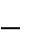 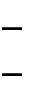 отчет по самообследованию;результаты анкетирования родителей (законных представителей) воспитанников; аналитические материалы (анализ выполнения задач годового плана, анализ кон-трольной деятельности МБДОУ)Механизмы ВСОКО: наблюдение, анкетирование, анализ документов.Качество условий реализации ООП МБДОУ, которые включают в себя: психолого-педагогические условия;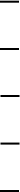 состояние развивающей предметно-пространственной среды;наличие кадрового состава и его профессиональная компетентность; материально-технические условия;финансовые условия.Критерии оценки качества условий реализации ООП  МБДОУПроцедура оценки психолого-педагогических условий осуществляется на основе следующих показателей:характер взаимодействия сотрудников с детьми, характер взаимодействия сотруд- ников с родителями (законными представителями) (Приложение № 1).выявление удовлетворенности родителей (законных представителей) качеством образовательных услуг (Приложение № 8).Требования к развивающей предметно-пространственной среде.Процедура оценки предметно-пространственной развивающей сред осуществляется на основе следующих показателей: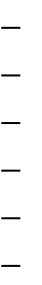 насыщенность предметно-пространственной развивающей среды; трансформируемость пространства;полифункциональность игровых материалов;вариативность развивающей предметно-пространственной среды, доступность развивающей предметно-пространственной среды,безопасность развивающей предметно-пространственной среды. (Приложение №2).6Оценка кадровых условий реализации ООП МБДОУ. Процедура оценки кадровых условий осуществляется на основе следующих показателей и критериев: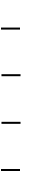 квалификация педагогических работников и учебно-вспомогательного персонала; должностной состав реализации ООП ДО;количественный состав реализации ООП  ДО;компетенции педагогических работников. (Приложение № 3,4). 5.4.Оценка материально-технических условий ООП МБДОУ.Процедура оценки	материально - технических условий осуществляется на основе следующих показателей: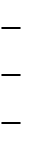 мониторинг средств обучения и воспитания детей; мониторинг учебно-методического обеспечения;мониторинг материально-технического обеспечения ООП МБДОУ (Приложение 5,6).5.5.Оценка финансовых условий ООП  МБДОУПроцедура оценки финансовых условий реализации осуществляется на основе сле- дующих показателей:норматива обеспечения реализации ООП МБДОУ;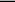 структуры и объема расходов, необходимых на реализацию ООП  МБДОУ;- вариативность расходов в связи со спецификой контингента детей. Основными критериями обеспечения	финансовых условий реализации образовательных программ МБДОУ являются: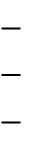 фактический объем расходов на реализацию образовательных программ МБДОУ;структура и объем расходов на реализацию образовательных программ МБДОУ по факту;дополнительные расходы в связи с вариативностью расходов в связи со специфи- кой контингента детей;объем привлечения финансов на реализацию образовательных программ МБДОУ (Приложение 7).Заключительные положенияДанные, полученные в ходе оценочных процедур, организуемых и проводимых МБДОУ, используются для выработки оперативных решений, и являются основой управления качеством образования в МБДОУ.Потребителями результатов деятельности ВСОКО являются субъекты, заинтересо- ванные в использовании ВСОКО, как источника объективной и достоверной информа- ции о качестве образовательных услуг, предоставляемых МБДОУ.Приложение 1 Карта оценки деятельности сотрудников по созданию психолого-педагогических условий в МБДОУДата  	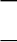 Приложение 2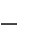 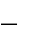 Карта оценки организации РППС среды в группе в соответствии с ФГОС ДО Дата 	11Приложение 3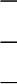 Карта анализа кадровых условий реализации программ: ООП	МБДОУ Дата 	Лист оценки качества специальных кадровых условий реализации ООП МБДОУ Дата 	Приложение 5.Карта анализа материально-технических условий реализации ООП МБДОУ Дата 	Приложение 6Карта анализа материально-технических обновлений реализации ООП МБДОУ Дата 	Приложение 7Карта анализа финансовых условий реализации ООП МБДОУ Дата 	17Уважаемые родители!Приложение 8Просим Вас принять участие в изучении удовлетворенности родителей воспитанников качеством дошкольного образования. По результатам изучения будут разработаны предложения по совершенствованию деятельности нашего детского сада и педагогов.Нам важно Ваше мнение.Что для Вас самое главное в работе детского сада?………………………………………………………………………………………………………………………………………………………………………………………………….На что, по Вашему мнению, должны обратить внимание педагоги, работающие с Вашими детьми?…………………………………………………………………………………………………………………………………………………………………………………………….…….Как Вы считаете, что необходимо улучшить в работе детского сада?………………………………………………………………………………………………………………………………………………………………………….………….……………Назовите самые запомнившиеся Вам события в детском саду и оцените своё отношение к ним (положительное/отрицательное):…………………………………………………………………………………………………….……………………………………………………………………………………………………Оцените Вашу удовлетворенность работой воспитателей группы (отметьте вариант ответа, соответствующий Вашему мнению)Что Вы больше всего цените в их работе?……………………………………………………………………………………………………………………………………………………………………………….…………………Оцените Вашу удовлетворенность работой узких специалистов (педагога-психолога, учителя- логопеда,	музыкального руководителя, инструктора по физической культуре)(отметьте вариант ответа, соответствующий Вашему мнению)Что Вы больше всего цените в их работе?……………………………………………………………………………………………………В каких формах Вы хотели бы получать помощь от педагогов детского сада?……………………………………………………………………………………………………………………………………………………………………………….…………………Анкета изучения мнений родителей о качестве предоставляемых образовательных услуг в детском садуБлагодарим за участие в анкетировании!   ПРИНЯТООбщим собранием (конференцией) МБДОУ д/с № 32Протокол от «01» марта   2022 г. № 1УТВЕРЖДАЮЗаведующий МБДОУ д/с № 32_____________ Стребкова В.И.  Приказ от 01 марта 2022 г. № 89- ОДПока зательИндикаторПоказатель/ ин- дикатор под- тверждается3Показатель/ ин- дикатор скорее подтверждается 2Показатель/ ин- дикатор скореене подтверждает- ся1Показатель/ ин- дикатор не под- тверждается01. Взаимодействие сотрудников с детьми1.1. Сотрудники создают и поддерживают доброжелатель- ную атмосферу в группе, способствуют установлению дове- рительных отношений с детьми:Обращаются к детям по имени, общаются с детьми дружелюб- но, уважительно, вежливо, ласково (гладят по голове, обнима- ют, сажают на колени ит.п.);Поддерживают доброжелательные отношения междудетьми (умело разрешает конфликтные ситуации, собственным примером демонстрируют положительное отношение ко всем детям);Голос взрослого не доминирует над голосами детей, в группе наблюдается естественный шум (подвижные игры, смех, сво- бодный разговор и пр.);Взрослые не прибегают к негативным дисциплинарным мето- дам, которые обижают, пугают или унижают детей;В индивидуальном общении с ребенком выбирают позицию«глаза на одном уровне»;Учитывают потребность детей в поддержке взрослых (проявля- ют внимание к настроениям, желаниям, достижениям и неуда- чам каждого ребенка, успокаивают и подбадривают расстроен- ных детей ит.п.).1. Взаимодействие сотрудников с детьми1.2.Сотрудники чутко реагируют на инициативу детей в об- щении:  побуждают детей высказывать свои чувства и мысли,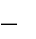 рассказывать о событиях, участниками которых они бы- ли (о своей семье, друзьях, мечтах, переживаниях и пр.); сами делятся своими переживаниями, рассказывают о се- бе, выслушивают детей с вниманием и уважением;вежливо и доброжелательно отвечают на вопросы и об- ращения детей, обсуждают их проблемы;окликаются на любые просьбы детей о сотрудничестве и совместной деятельности	(вместе поиграть, по- читать, порисовать и пр.); в случае невозможности удо- влетворить просьбу ребенка объясняют причину.1.3. Взаимодействуя с детьми, сотрудники учитывают их возрастные и индивидуальные особенности:в ходе игры, занятий, режимных моментов и в свободной деятельности учитывают привычки, характер, темпера- мент, настроение, состояние ребенка (терпимо отно- сятся к затруднениям, позволяют действовать в своем темпе, помогают справиться с трудностями, стремятся найти особый подход к застенчивым, конфликтным детям и др.); предлагая образцы деятельности, не настаивают на их точном воспроизведении детьми младшего и среднего дошкольного возраста;отмечая ошибки старших детей, делают это мягко, не ущемляя достоинство ребенка1.4.	Сотрудники	используют	позитивные	способыкоррекции поведения детей:чаще пользуются поощрением, поддержкой детей, чем порицанием и запрещением;порицания относят только к отдельным действиям ре- бенка, но не адресуют их к его личности, не ущемляют его достоинства (например, «Ты поступил плохо», но не«Ты плохой» ит.п.);корректируя действия ребенка, взрослый создает ситуа- цию, из которой ребенок находит правильное решение.1.5.	Педагоги		планируют	образовательную		работу (развивающие	игры,	занятия,	прогулки,	беседы, экскурсии) с каждым ребенком и с группой детей на основа- нии данных психолого-педагогической диагностики разви-тия каждого ребенка.2. Взаимодействие сотрудников с родителями2.1. Конструктивное взаимодействие с родителями воспи- танников с учетом включенности родителей в ОП»:планирование работы с родителями на учебный год; использование разнообразных форм, методов, способов работы с родителями;включенность родителей в образовательную деятель- ность (наличие совместных мероприятий, продуктов совместной деятельности).2. Взаимодействие сотрудников с родителями2.2. Удовлетворенность родителей созданными психолого - педагогическими условиями в МБДОУИтогИтогВыводы:Выводы:Выводы:Выводы:Выводы:Выводы:№ПоказателиИндикаторыСоответс твуетЧастично соответст вуетНесоотве тствует1Насыщенность разви- вающей предметно - пространственной среды.организация пространства группы соответствует возрасту, индиви-дуальным особенностям детей1Насыщенность разви- вающей предметно - пространственной среды.-ема комплексно-тематического планирования имеет свое отраже-ние во всех развивающих центрах1Насыщенность разви- вающей предметно - пространственной среды.при организации пространства учитывается гендерная специфика1Насыщенность разви- вающей предметно - пространственной среды.наличие и разнообразие оборудования (оздоровительного, спор- тивного, игрового и т.д.)1Насыщенность разви- вающей предметно - пространственной среды.соответствие данного материала возрасту детей в группе и его раз- вивающий потенциал (обеспечение зоны актуального и ближайше-го развития)1Насыщенность разви- вающей предметно - пространственной среды.наличие центра экспериментирования в соответствии с возрастом1Насыщенность разви- вающей предметно - пространственной среды.наличие в группе неоформленного игрового материала1Насыщенность разви- вающей предметно - пространственной среды.наличие технических средств обучения в группе1Насыщенность разви- вающей предметно - пространственной среды.наличие в старших и подготовительных группах материалов, отра- жающих региональный компонент.2Трансформируемость средымебель лёгкая, невысокая, соответствует росту, возрасту дошколь-ника2Трансформируемость средыимеются напольные сквозные полочки2Трансформируемость средымебель расставлена не по периметру группы2Трансформируемость средыналичие полифункциональных ширм, перегородок и т.д.2Трансформируемость средыналичие переносных магнитных досок3Полифункциональность среды:использование продуктов детской и взрослой дизайн- деятельности для оформления макро-микросредыимеется «стенатворчества»наличие полифункциональных ширм, перегородок и т.д.4Вариативность средыв группе выдержано зонирование пространства (выделены актив-ная, рабочая, спокойная зоны)4Вариативность средыналичие центров по пяти основным образовательным областям4Вариативность средыв группе имеется пространство для уединения4Вариативность средырациональное расположение центров в группе5Доступность средысоотношение масштаба «рост-глаз-рука»5Доступность средыдоступность в использовании игр, игрушек, материалов, пособий, обеспечивающих все основные виды детской активности, в том числе и для детей с ограниченными возможностями5Доступность средыдоступность игрового материала возрасту детей по содержанию6Безопасностьфизическая:нет острых углов, выступающих острых элементов, игровые жесткие модули закреплены ит.д.),имеющиеся в пространстве игры, игрушки, пособия и т.д.исправны и сохранны6Безопасностьпсихологическаяцветовое решение группы (стены окрашены в спокойные па- стельные тона),использование элементов домашней обстановкицветы, растения (наличие настоящей зелени)ВыводВыводВыводВыводВыводПоказатели оценки кадровых условий реализации ООП ДОКритерии оценки кадровых условий реализации ООП ДО ДОФактические данныеКвалификация педагогических ра- ботниковсоответствие квалификации педагогических работников требованиям, установ-ленным в Едином квалификационном справочнике должностей руководителей, специалистов и служащих и Стандартом «Педагог», «Педагог-психолог»квалификация	учебно- вспомогательного персоналасоответствие квалификации учебно-вспомогательного персонала требованиям, установленным	в	Едином	квалификационномсправочнике должностей руководителей, специалистов и служащихдолжностной состав реализации ООП ДОсоответствие должностей педагогических работников содержанию ООП ДОдолжностной состав реализации ООП ДОпрофильная направленность квалификации педагогических работников в соответ- ствии с занимающей должностьюколичественный состав реализации ООП  ДОотсутствие вакансийКомпетенции педагогических ра- ботниковспособность	педагогических	работников	обеспечивать эмоциональное благополучие детейспособность педагогических работников обеспечивать поддержку индивиду- альности и инициативы детейспособность педагогических работников устанавливать правила взаимодей- ствия в разных ситуацияхспособность	педагогических	работников	к	построению вариативного образования, ориентированного на индивидуальные особенно- сти развития детейспособность педагогических работников к конструктивному взаимодействиюс родителями воспитанников.Выводы:Выводы:Выводы:№ показателяПоказателииндикаторбаллы1.1Наличие в ДОО педагога-психологаНаличие (1 балл)Отсутствие	(0	баллов) специалистов1.2Отсутствие вакансий специалистов, укомплектованностьДОО специалистами (соответствие физических лиц единицам штат- ного расписания)Укомплектованность специали- стами- 100% (1 балл)- менее 100% (0) баллов1.3Соответствие квалификации специалистов требованиям, установ- ленным в Едином квалификационном справочнике должностей ру- ководителей, специалистов и служащих, Стандартом «Педагог»,«Педагог-психолог»Соответствует (1 балл)Не соответствует (0 баллов)1. 4Квалификационный уровень специалистовИмеют квалификационную кате- горию - 1 балл,не имеют- 0 балловВыводы:Выводы:Выводы:Выводы:Показатели оценки материально - технических условий реализации ООП ДОКритерии оценки материально-технических условий реализации ООП ДОФактические данныесредства обучения и воспитания де- тейсоответствие средств обучения и воспитания возрастным и инди- видуальным особенностям развития детейучебно-методическое обеспечение ООП ДОобеспеченность ООП,  ДО учебно-методическими комплектами, оборудованием, специальным оснащениемматериально-техническое обеспече- ние ООП ДОсоответствие материально-технических условий требованиям по- жарной безопасностиматериально-техническое обеспече- ние ООП ДОсоответствие материально-технических условий требованиям СанПинразвивающая предметно- простран- ственная средасоответствие предметно-пространственной среды требованиям ООП ДОВыводы:Выводы:Выводы:Показатели обновлений за годколичествоИнформационно-технические (компьютеры и т.д.)Методические материалы (пособия, дид. игры, картины, методическая литература и т.д.)Спортивный инвентарьМебельМалые игровые формы на участкахОснащение кабинета педагога-психологаВыводыВыводыПоказатели оценки финансовых условий реализации ООП ДОКритерии оценки финансовых условий реализации ООП ДОФактические данныеВыделенные средства субвенции (ис- ходя из показателя	руб. на 1ребенка)фактический объем расходов на реализацию ООП ДОПривлечение дополнительных фи- нансов на реализацию ООП ДО (участие в конкурсах, грантовых проектах)объем привлечения финансов на реализацию ООП ДОСпонсорская, благотворительная помощь попечителей или сторон- них организацийобъем выделенных финансов на реализацию ООП ДОВнебюджетные средства (платные образовательные услуги)объем финансов на реализацию ООП ДОВыводы:Выводы:Выводы:полностьюне удовлетвореныскореене удовлетворены, чем удовлетвореныскорееудовлетворены, чем не удовлетвореныполностьюудовлетвореныполностьюне удовлетвореныскореене удовлетворены, чем удовлетвореныскорее удовлетворены, чем не удовлетвореныполностью удовлетвореныВопросыВопросыВопросыВопросыВопросыВопросыОтветыОтветыВопросыВопросыВопросыВопросыВопросыВопросыДаНетПри	выборе	детского	сада	для	ребенка	учитывались рекомендации и положительные отзывы других родителейПри	выборе	детского	сада	для	ребенка	учитывались рекомендации и положительные отзывы других родителейПри	выборе	детского	сада	для	ребенка	учитывались рекомендации и положительные отзывы других родителейПри	выборе	детского	сада	для	ребенка	учитывались рекомендации и положительные отзывы других родителейПри	выборе	детского	сада	для	ребенка	учитывались рекомендации и положительные отзывы других родителейПри	выборе	детского	сада	для	ребенка	учитывались рекомендации и положительные отзывы других родителейВ    детском    саду    организована    и    ведется     в     системе работа по информированию родителей о содержании образования, планируемых результатах освоения ООП ДОВ    детском    саду    организована    и    ведется     в     системе работа по информированию родителей о содержании образования, планируемых результатах освоения ООП ДОВ    детском    саду    организована    и    ведется     в     системе работа по информированию родителей о содержании образования, планируемых результатах освоения ООП ДОВ    детском    саду    организована    и    ведется     в     системе работа по информированию родителей о содержании образования, планируемых результатах освоения ООП ДОВ    детском    саду    организована    и    ведется     в     системе работа по информированию родителей о содержании образования, планируемых результатах освоения ООП ДОВ    детском    саду    организована    и    ведется     в     системе работа по информированию родителей о содержании образования, планируемых результатах освоения ООП ДОМнение	родителей ООП ДОучитывалосьприразработкеразработкеРодителям	своевременно	предоставляется актуальная информация по   изменениям   в   нормативной правовой базе дошкольного образования, изменениям в локальных нормативных актахРодителям	своевременно	предоставляется актуальная информация по   изменениям   в   нормативной правовой базе дошкольного образования, изменениям в локальных нормативных актахРодителям	своевременно	предоставляется актуальная информация по   изменениям   в   нормативной правовой базе дошкольного образования, изменениям в локальных нормативных актахРодителям	своевременно	предоставляется актуальная информация по   изменениям   в   нормативной правовой базе дошкольного образования, изменениям в локальных нормативных актахРодителям	своевременно	предоставляется актуальная информация по   изменениям   в   нормативной правовой базе дошкольного образования, изменениям в локальных нормативных актахРодителям	своевременно	предоставляется актуальная информация по   изменениям   в   нормативной правовой базе дошкольного образования, изменениям в локальных нормативных актахИнформацию	об	образовательной	деятельности всегда можно получить с сайта организацииИнформацию	об	образовательной	деятельности всегда можно получить с сайта организацииИнформацию	об	образовательной	деятельности всегда можно получить с сайта организацииИнформацию	об	образовательной	деятельности всегда можно получить с сайта организацииИнформацию	об	образовательной	деятельности всегда можно получить с сайта организацииИнформацию	об	образовательной	деятельности всегда можно получить с сайта организацииНашему/моему	ребенку саднравитсяходитьвдетскийдетскийЯ	уверен,	что	мой	ребенок	находится безопасности во все время пребывания в детском садуЯ	уверен,	что	мой	ребенок	находится безопасности во все время пребывания в детском садуЯ	уверен,	что	мой	ребенок	находится безопасности во все время пребывания в детском садуЯ	уверен,	что	мой	ребенок	находится безопасности во все время пребывания в детском садуЯ	уверен,	что	мой	ребенок	находится безопасности во все время пребывания в детском садувМы/я отмечаем поступательное развитие ребенкаМы/я отмечаем поступательное развитие ребенкаМы/я отмечаем поступательное развитие ребенкаМы/я отмечаем поступательное развитие ребенкаМы/я отмечаем поступательное развитие ребенкаМы/я отмечаем поступательное развитие ребенкаС	нами/со	мной	проводят	регулярные	беседы результатах освоения нашим/моим ребенком ООП ДОС	нами/со	мной	проводят	регулярные	беседы результатах освоения нашим/моим ребенком ООП ДОС	нами/со	мной	проводят	регулярные	беседы результатах освоения нашим/моим ребенком ООП ДОС	нами/со	мной	проводят	регулярные	беседы результатах освоения нашим/моим ребенком ООП ДОС	нами/со	мной	проводят	регулярные	беседы результатах освоения нашим/моим ребенком ООП ДОоНас/меня     информируют     в     корректной     форме      о проблемах   в   развитии   ребенка   и    учитывают    наше/мое мнение при планировании коррекционной работы с нимНас/меня     информируют     в     корректной     форме      о проблемах   в   развитии   ребенка   и    учитывают    наше/мое мнение при планировании коррекционной работы с нимНас/меня     информируют     в     корректной     форме      о проблемах   в   развитии   ребенка   и    учитывают    наше/мое мнение при планировании коррекционной работы с нимНас/меня     информируют     в     корректной     форме      о проблемах   в   развитии   ребенка   и    учитывают    наше/мое мнение при планировании коррекционной работы с нимНас/меня     информируют     в     корректной     форме      о проблемах   в   развитии   ребенка   и    учитывают    наше/мое мнение при планировании коррекционной работы с нимНас/меня     информируют     в     корректной     форме      о проблемах   в   развитии   ребенка   и    учитывают    наше/мое мнение при планировании коррекционной работы с нимК	нашему/моему	ребенку	в	детском	саду	относятся уважительноК	нашему/моему	ребенку	в	детском	саду	относятся уважительноК	нашему/моему	ребенку	в	детском	саду	относятся уважительноК	нашему/моему	ребенку	в	детском	саду	относятся уважительноК	нашему/моему	ребенку	в	детском	саду	относятся уважительноК	нашему/моему	ребенку	в	детском	саду	относятся уважительноНас/меня	устраивают	условия	образовательной деятельности в детском садуНас/меня	устраивают	условия	образовательной деятельности в детском садуНас/меня	устраивают	условия	образовательной деятельности в детском садуНас/меня	устраивают	условия	образовательной деятельности в детском садуНас/меня	устраивают	условия	образовательной деятельности в детском садуНас/меня	устраивают	условия	образовательной деятельности в детском садуМы/я	заинтересованы	в	участии	групповых общесадовских мероприятияхМы/я	заинтересованы	в	участии	групповых общесадовских мероприятияхМы/я	заинтересованы	в	участии	групповых общесадовских мероприятияхМы/я	заинтересованы	в	участии	групповых общесадовских мероприятияхМы/я	заинтересованы	в	участии	групповых общесадовских мероприятияхиМы/я	будем	рекомендовать	детский	сад	коллегам работе/соседям/друзьямМы/я	будем	рекомендовать	детский	сад	коллегам работе/соседям/друзьямМы/я	будем	рекомендовать	детский	сад	коллегам работе/соседям/друзьямМы/я	будем	рекомендовать	детский	сад	коллегам работе/соседям/друзьямМы/я	будем	рекомендовать	детский	сад	коллегам работе/соседям/друзьямпо